GYM MEMBERSHIP PROGRAM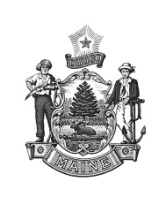 Reimbursement Request FormAs of April 1st, 2020, the Gym Membership Reimbursement Program is suspended until further notice.(See page2 for important Program information and deadlines)I certify that the information provided above is valid and accurate. I understand that submitting false or fraudulent information and/or documentation may result in progressive discipline up to and including discharge.  I have read and understand the program requirements on the reverse side of this application.Employee Signature _____________________________________________	Date _______________Other Employee Signature ________________________________________        Date _______________(If applicable)In order to process reimbursement, you must submit:___ This completed form     ___ Proof of gym payment/membership     ___ Proof of gym attendancePlease return all of the above to your agency’s Human Resources/Payroll officeSee Page 2 Gym Membership Reimbursement Program RequirementsEmployees who purchase and participate in a gym membership* may be eligible for gym membership reimbursement up to $40 per month. In order to qualify, the following proof of paid membership and attendance must be submitted with this completed reimbursement form:Proof of paid membership: receipt from gym; copy of a canceled check; credit card statement; online purchase receipt must include employee name, gym name, amount paid, and date paid.  Other gym fees (e.g. joiner, start-up, annual fees) are not reimbursable.   ANDProof of attendance showing a minimum of 8 visits per month for each month requesting reimbursement: a gym-generated print out of attendance that identifies the date of every gym visit and the employee/member, or an official tracking sheet signed and certified by a gym employee.*A membership to a facility primarily focused on physical fitness, such as a YMCA, Planet Fitness, Anytime Fitness, CrossFit, etc. If you are uncertain if your gym qualifies, please seek confirmation prior to purchasing a membership.Please note:This is a REIMBURSEMENT. The amount reimbursed shall not exceed the cost of the gym’s rate for an individual membership and the amount of the receipt submitted, up to $40 per month.  If two State employees are on the same membership, the amount of their combined reimbursement amounts shall not exceed the cost of the membership, the gym’s rate for 2 individual memberships, and the amount of the receipt submitted, up to $40 per month for each.Reimbursement will be disbursed in your paycheck (contingent on employment) and is taxable.Late or incomplete forms will not be accepted.* Seasonal employees:  Contact your agency’s Human Resources/Payroll office for additional information.For more information about the Gym Membership Reimbursement Program including a listing of some of the qualifying gyms and frequently asked questions, visit www.maine.gov/deh or e-mail info.wellness@maine.gov.  Completed applications must be returned to your agency’s Human Resources/Payroll office.Employee Information:  All information is requiredEmployee Information:  All information is requiredNamePreferred PhoneJob Title/DepartmentJob Title/DepartmentE-mailE-mailIF this gym membership includes another State employee, please provide:IF this gym membership includes another State employee, please provide:Other Employee NameRelationship  Spouse/Domestic Partner  Adult ChildOther Employee’s Job Title/DepartmentOther Employee’s Job Title/DepartmentOther Employee’s E-mailOther Employee’s E-mailGym Information:  Please complete all applicable informationGym Information:  Please complete all applicable informationGym Information:  Please complete all applicable informationGym Information:  Please complete all applicable informationGym NameGym LocationGym LocationGym PhoneReimbursement Period (choose one) 1st Quarter (Jan-Mar)                  2nd Quarter (Apr-Jun)                  3rd Quarter (Jul-Sept)                  4th Quarter (Oct-Dec)Reimbursement Period (choose one) 1st Quarter (Jan-Mar)                  2nd Quarter (Apr-Jun)                  3rd Quarter (Jul-Sept)                  4th Quarter (Oct-Dec)Reimbursement Period (choose one) 1st Quarter (Jan-Mar)                  2nd Quarter (Apr-Jun)                  3rd Quarter (Jul-Sept)                  4th Quarter (Oct-Dec)Reimbursement Period (choose one) 1st Quarter (Jan-Mar)                  2nd Quarter (Apr-Jun)                  3rd Quarter (Jul-Sept)                  4th Quarter (Oct-Dec)Type of Gym Membership Purchased (select all that apply)    Monthly 	  Individual                     Annual 	  2-Person *See box below    Other (e.g. punch card, visit pass)___________________________  	  Family *See box below                                         Type of Gym Membership Purchased (select all that apply)    Monthly 	  Individual                     Annual 	  2-Person *See box below    Other (e.g. punch card, visit pass)___________________________  	  Family *See box below                                         Type of Gym Membership Purchased (select all that apply)    Monthly 	  Individual                     Annual 	  2-Person *See box below    Other (e.g. punch card, visit pass)___________________________  	  Family *See box below                                         Type of Gym Membership Purchased (select all that apply)    Monthly 	  Individual                     Annual 	  2-Person *See box below    Other (e.g. punch card, visit pass)___________________________  	  Family *See box below                                         Amount Paid (attach proof of payment to your application)$Amount Paid (attach proof of payment to your application)$*If you purchased 2-person or family membership provide the gym’s standard monthly rate for individual membership$*If you purchased 2-person or family membership provide the gym’s standard monthly rate for individual membership$For Human Resources Personnel Only:For Human Resources Personnel Only:For Human Resources Personnel Only: Approved    Month 1: $__________  Month 2: $____________  Month 3: $___________ Denied   Reason: ____________________________________________________________________ Approved    Month 1: $__________  Month 2: $____________  Month 3: $___________ Denied   Reason: ____________________________________________________________________ Approved    Month 1: $__________  Month 2: $____________  Month 3: $___________ Denied   Reason: ____________________________________________________________________Processed ByDate ReceivedPay DateImportant Dates and Deadlines:Important Dates and Deadlines:Important Dates and Deadlines:Gym Membership PeriodSubmit Form and Proof Between*Receive Reimbursement with Pay Check ByJuly 1 – September 30October  1 and 15November 30October 1 – December 31January 1 and  15February 28January 1 – March 31April 1 and 15May 31April 1 – June 30July 1 and 15August 31